5.-6.-LUOKALAISTEN ARVIOINTIOlen          	viidennellä luokalla	kuudennella luokallaValitse vaihtoehtokysymyksissä sopivin vaihtoehto.2. KOULUTYÖ3. Mitä kerhoja haluaisit koulussa olevan?_________________________________________________________________________________4. Mikä koulussasi on parasta?5. Mitä asioita koulussasi tulisi erityisesti kehittää?__________________________________________________________________________________KIUSAAMINENKiusaaminenKiusaamisella tarkoitetaan tässä sitä, että joku sanoo tai tekee epämiellyttäviä asioita toiselle. Kiusaamista on se, jos toista kiusoitellaan toistuvasti tavalla, josta hän ei pidä. Riita kahden ihmisen välillä ei ole kiusaamista. 6.  Oletko havainnut kiusaamista?	Kyllä	Ei Jos vastasit kyllä, niin kuvaile tarkemmin mitä tapahtui ja mitä teit itse tilanteessa _____________________________________________________________________________________________________________________________________________________Jos vastasit kyllä, puuttuiko joku muu tilanteeseen? ______________________________________________________________________________________________________________________________________________________7.  Kuinka usein sinua on kiusattu koulussa tai koulumatkalla tämän lukuvuoden aikana?	Ei lainkaan	Kerran tai kaksi 	Monta kertaa8.  Kuinka usein sinua on kiusattu vapaa-ajalla tämän lukuvuoden aikana?	Ei lainkaan	Kerran tai kaksi 	Monta kertaa9. Onko sinua kiusattu netissä?	Kyllä	Ei 10. Kuinka monta kertaa sinä olet osallistunut muiden kiusaamiseen tämän lukukauden aikana?	Ei lainkaan	Kerran tai kaksi 	Monta kertaa11.  RAVINTO, LEPO JA LIIKUNTA12.  VAPAA-AIKA13.  Voitko harrastaa sitä, mitä haluat?               1 Kyllä  2 EiJos vastasit ei, miksi? ________________________________________________________________14.  Minulla menee omasta mielestäni…                hyvin                on hiukan vaikeaa                on tosi vaikeaaOlen samaa mieltä
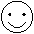 En osaa sanoa
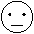 Olen eri mieltä
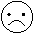 Luokkahuone on riittävän tilava.Koulurakennus on viihtyisä.Koulun tilat ovat siistejä.Ruokailutila on viihtyisä.Koulurakennus on turvallinen.Koulun piha on viihtyisä.Koulutyötä on sopivasti.Lukujärjestys on hyvä.Oppitunneilla on työrauha.Tunnen koulun säännöt.Koulussa minun työtäni pidetään tärkeänä.Opettaja on kysynyt minun mielipiteistäni.Oppilaiden mielipiteet otetaan huomioon koulussa.Koulussamme oppilaat osallistuvat sääntöjen tekemiseen.Minusta koulutyö on tärkeää.Huolehdin kouluasioistani.Pystyn seuraamaan oppituntien opetusta.Suoriudun läksyistäni.Saan apua opettajalta, jos tarvitsen sitä.Saan tukiopetusta, jos tarvitsen sitä.Opettaja kannustaa minua opiskelussa.Olen samaa mieltä
En osaa sanoa
Olen eri mieltä
Saan kiitosta, kun olen suoriutunut hyvin tehtävissäni.Opiskelu on minusta helppoa.Oppiaineiden etenemisvauhti on minulle sopiva.Koulussa on minua kiinnostavia oppiaineita.Vanhempani kannustavat minua onnistumaan kouluasioissa.Koulussa on minua kiinnostavia kerhoja.Olen osallistunut Kiva koulu-tunneille.Olen osallistunut oppilaskunnan hallituksen valitsemiseen.Olen osallistunut oman oppimiseni arviointiin.Luokkani oppilaat viihtyvät hyvin yhdessäRyhmissä työskentely sujuu hyvin luokassaniOpettaja kohtelee meitä oppilaita oikeudenmukaisestiMeidän koulun opettajat ovat ystävällisiäMinulla on hyviä luokkakavereitaMinulla on kavereita koulussaOlen samaa mieltä
En osaa sanoa
Olen eri mieltä
Nukun mielestäni tarpeeksi.Syön aamupalan.Syön iltapalan.Syön monipuolisesti.Pesen hampaat kaksi kertaa päivässä.Liikun joka päivä.Olen samaa mieltä
En osaa sanoa
Olen eri mieltä
Minulla on vähintään yksi harrastus.Kerron vanhemmille, missä olen. Kerron vanhemmille, kenen kanssa olen.Vietän vapaa-aikaa yhdessä perheen kanssa.Meidän kunnassamme on riittävästi harrastusmahdollisuuksia lapsille ja nuorille.Meidän kunnassamme on riittävästi kokoontumis- ja harrastuspaikkoja lapsille ja nuorille.Käyn harrastuksessa toisessa kunnassa.Minulla on kavereita vapaa-aikana.Minua autetaan kotona, jos tarvitsen apua.Toiveitani kuunnellaan kotona.Meillä sovitaan kotiintuloajoista.